In this lesson you will learn to determine the _____________ by using a ___________ of values.Words that we can say to describe unit rate…“____________________________”“___________________________”“____________________________”Common MisunderstandingYou thing that the COMMON relationship is _____________THIS IS WRONG. This is ________________!The COMMON relationship is  ___________________ The number you multiply the numerator and denominator by should be the ____________How many gallons of gas will it take to mow one lawn if you maintain the rate of ½ gallon of gas per ¼ lawn mowed? The unit rate is found at the number __________The unit rate is ________________ _____ _________________________What happens if you reverse the question? The unit rate when comparing lawns to gallons is ________________ _____ ______________________Core Lesson Question: Your doctor prescribes 1 teaspoon daily of terrible tasting medicine.  To improve the taste, you can mix it with orange juice. The bottle says:  How much orange juice should you mix with your daily 1 teaspoon of medicine?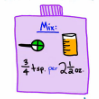 What’s the unit rate comparing? ________________________ to ______________________What is the unit rate (constant of proportionality)? ______________________________________________________________Was there a quicker method to finding unit rate than using the table? If yes, explain the process. Gallon(s) of gasLawn(s)mowed